NOUAN-RANDO – 41600 NOUAN-LE-FUZELIER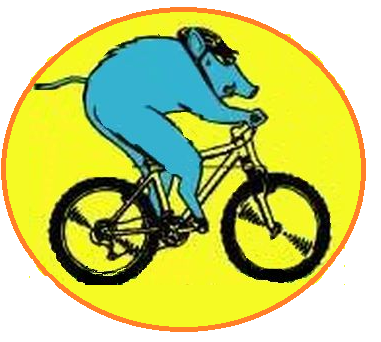 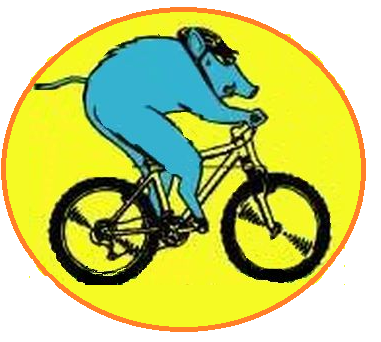 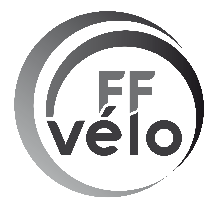 FORMULAIRE D’ADHÉSION CLUB : fin d’annéeExemplaire original conservé par le club(* => réponse obligatoire)Renouvellement 	Première adhésion (Le CMNCI* est obligatoire sauf pour les mineurs et pour la formule Vélo Balade)Civilité* : 	Madame 	  Mademoiselle 	MonsieurNom* :…………………………………………..Prénom* :.................................................... N° de licence : |X|X|X|X|X|X|Date de naissance* (jj/mm/aaaa) : ……………………………………Lieu de naissance : ………………………………………...Commune de naissance : …………………………………………………………. Département de naissance : ……………….. *:………………………………………………………. *:……………………………………………………………………………..@ Courriel* : …………………………………………………………………………………………………………….Adresse* (n° et rue ou lieu-dit)…………………………………………………………………………………………………………….Code postal* : …………………………………Ville* : …………………………………………………………………………………….FORMULES DE LICENCES Vélo Balade (sans CMNCI)	 Vélo Rando (CMNCI Cyclotourisme)	 Vélo Sport (CMNCI cyclisme en Compétition)*dont 7€ pour frais de déplacement des jeunes (aucune autre participation ne sera demandée pour les sorties du club)DOSSIER D’ADHÉSION AU CLUB (accompagné du règlement) : POUR LES ADULTES : • Le présent bulletin d’inscription signé accompagné du règlement.• La notice d’information de l’assureur, notice signée.• Un certificat médical de moins de 12 mois (cyclotourisme ou cyclisme en compétition).DOSSIER D’ADHÉSION AU CLUB (accompagné du règlement) : POUR LES JEUNES DE moins de 18 ans• Le présent bulletin d’inscription signé accompagné du règlement.• La notice d’information de l’assureur, notice signée.EN ADHÉRANT AU CLUB : Je m’engage à respecter scrupuleusement le Code de la route, les statuts du club et les informations de ce dossier d’adhésionDroit à l’image : OUI  NON   J’autorise la communication de mes coordonnées aux adhérents du club : OUI  NON Déclaration du licencié - Saison 2023 (liée à la licence 2023)À retourner obligatoirement à Nouan-Rando Je soussigné(e)	Pour le mineur représentant légal de	Licencié de la Fédération à Nouan-RandoDéclare :Avoir pris connaissance du contenu du présent résumé de la notice d’information relative au contrat d’assurance souscrit par la Fédérationauprès d’AXA pour le compte de ses adhérentsAvoir été informé par la présente notice de l’intérêt que présente la souscription de garanties d’indemnités contractuelles (Décès, InvaliditéPermanente, Frais médicaux, et Assistance) pour les personnes pratiquant une activité sportive relevant de la FédérationAvoir choisi une formule MB □ PB □ ou GB □ et les options suivantes :Indemnité Journalière □ forfaitaire Complément Décès/Invalidité □Ne retenir aucune option complémentaire proposée □Fait à 	le (date) 	ATTESTATION - SAISON 2023 (liée à la licence 2023)À compléter, à signer et à remettre obligatoirement à votre club ou à la Fédération ( si vous êtes membre individuel)Je soussigné(e) : 	 né(e) le	Pour les mineurs représentant légal de 	 né(e) le	N° de licence : 	Atteste sur l’honneur avoir renseigné le questionnaire de santé (QS-SPORT Cerfa N°15699*01) qui m'a été remis par la Fédération (ou par le club). Et, j'atteste sur l'honneur avoir répondu par la négative à toutes les rubriques du questionnaire de santé et je reconnais expressément que les réponses apportées relèvent de ma responsabilité exclusive.Fait à	. , le (date) 	Signature du licencié(e)Documents consultables en ligne :Statuts de Nouan-RandoRèglement intérieur de Nouan-RandoProjet associatif de Nouan-RandoRèglement de l’Ecole de Cyclotourisme (RI 2009)Rentrer seul ou accompagnateur non légalement responsableListe des principaux thèmes d’activité de l’école de cyclotourismeQuelques informations utiles sur l’école de cyclotourisme... (version 2022)Pourquoi faire faire du sport à son enfant ?Site Internet de Nouan-Rando : https://nouan-rando.org ObligatoireObligatoireEFV* (- 18 ans)  École française de vélo(non)(non)13,00 €      63,00 €       63,00 €       10,00 €*     10,00 €*                              €ADULTE49,50 €    49,50 €    51,50 €    101,50 €     101,50 €       10,00 €       10,00 €                                €JEUNES de -18 ANS33,00 €    33,00 €    35,00 €      85,00 €       85,00 €       10,00 €       10,00 €                                €JEUNES  de 18-25 ans33,00 €   33,00 €   35,00 €      85,00 €       85,00 €       10,00 €       10,00 €     FAMILLEFAMILLEFAMILLEFAMILLEFAMILLEFAMILLEFAMILLEFAMILLEFAMILLE1er ADULTE49,50 €   49,50 €   51,50 €    101,50 €    101,50 €      10,00 €       10,00 €                                €2ème ADULTE34,00 €   34,00 €   36,00 €      86,00 €      86,00 €      10,00 €       10,00 €                                €JEUNES  de 18-25 ans33,00 €   33,00 €   35,00 €      85,00 €      85,00 €      10,00 €       10,00 €                                €JEUNES de  - 18 ans17,50 €    17,50 €    18,50 €      68,50 €      68,50 €      10,00 €       10,00 €     €Enfants de 6 ans et moins  50,00 €      50,00 €    €ABONNEMENT REVUEABONNEMENT REVUEABONNEMENT REVUEABONNEMENT REVUEABONNEMENT REVUEABONNEMENT REVUEABONNEMENT REVUEABONNEMENT REVUEABONNEMENT REVUEABONNEMENT REVUEABONNEMENT REVUE23,00 €   Pour tout nouvel adhérent23,00 €   Pour tout nouvel adhérent23,00 €   Pour tout nouvel adhérent                           € TOTAL : LICENCE ASSURANCE + ABONNEMENT + COTISATION CLUB TOTAL : LICENCE ASSURANCE + ABONNEMENT + COTISATION CLUB TOTAL : LICENCE ASSURANCE + ABONNEMENT + COTISATION CLUB TOTAL : LICENCE ASSURANCE + ABONNEMENT + COTISATION CLUB TOTAL : LICENCE ASSURANCE + ABONNEMENT + COTISATION CLUB TOTAL : LICENCE ASSURANCE + ABONNEMENT + COTISATION CLUB TOTAL : LICENCE ASSURANCE + ABONNEMENT + COTISATION CLUB TOTAL : LICENCE ASSURANCE + ABONNEMENT + COTISATION CLUB                         €